Le Français I / Unité 2 / Révision pour l’examen	                     nom : _____________________________Répondez aux questions suivantes :Aujourd’hui nous sommes quel jour ?    ______________________________Demain, c’est quel jour ? _________________________________________Quelle est la date aujourd’hui ? ____________________________________Le jeudi, la classe de français commence à quelle heure ? _______________    ____________________________________________________________Un peu de vocabulaire :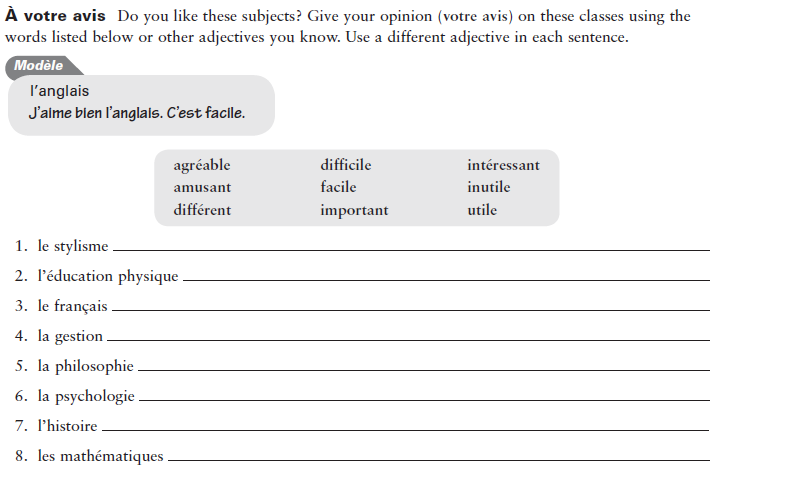 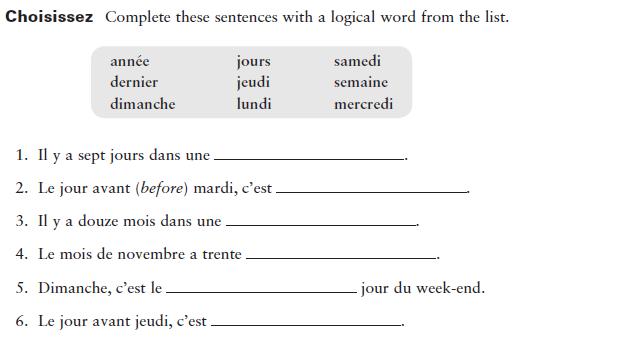 Forming questions : 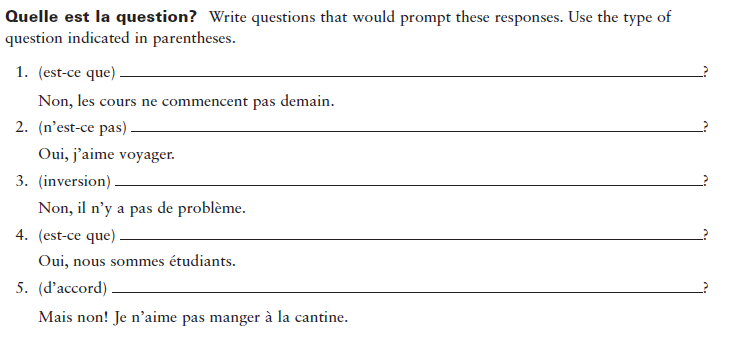 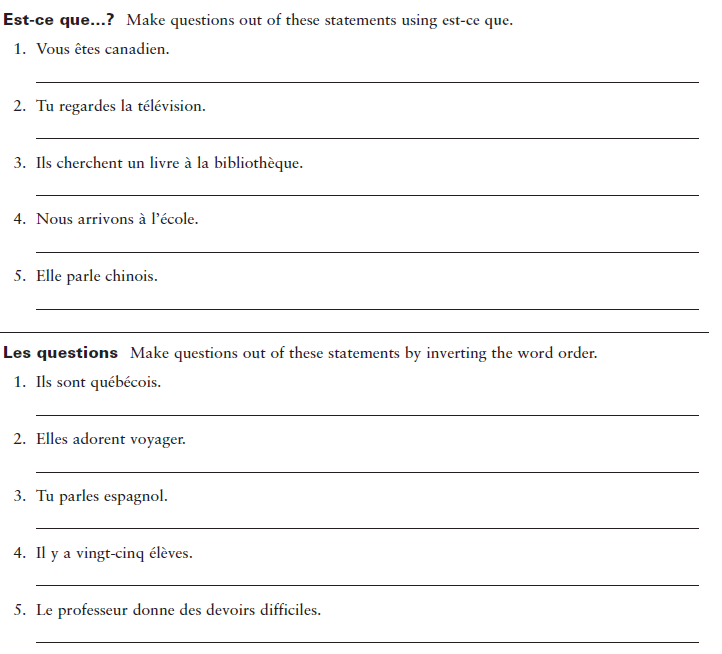 Les verbes régulières qui terminent en –er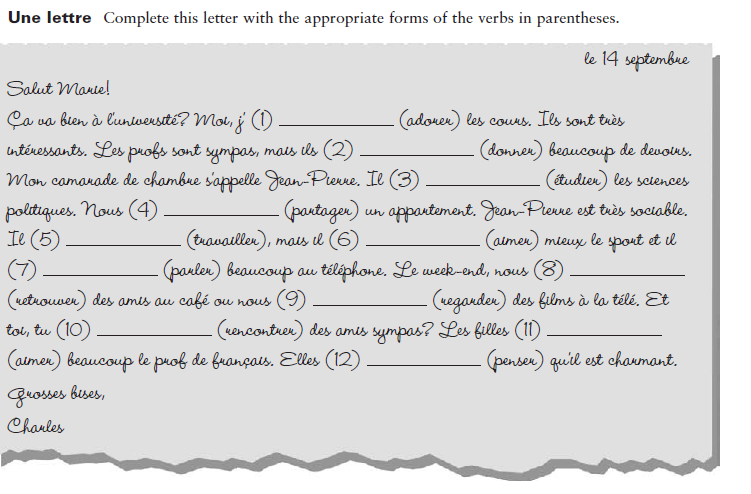 La négationWhat two words do you need to add to a sentence to make it negative?Where do they go in a statement?Where do they go in a question that uses inversion?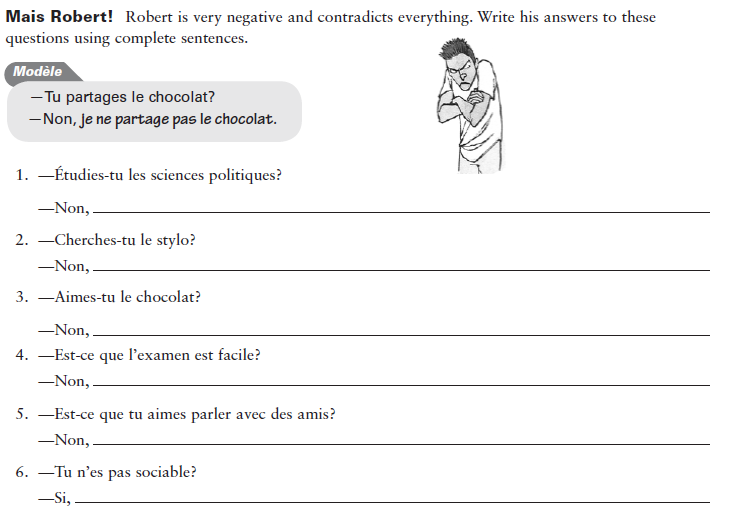 Avoir and Avoir expressions :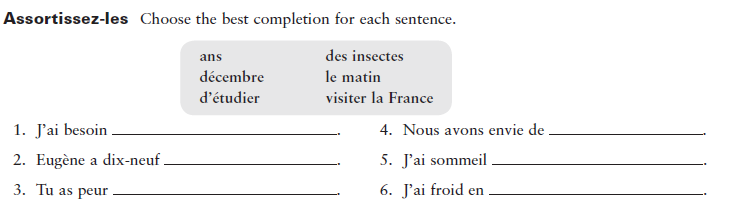 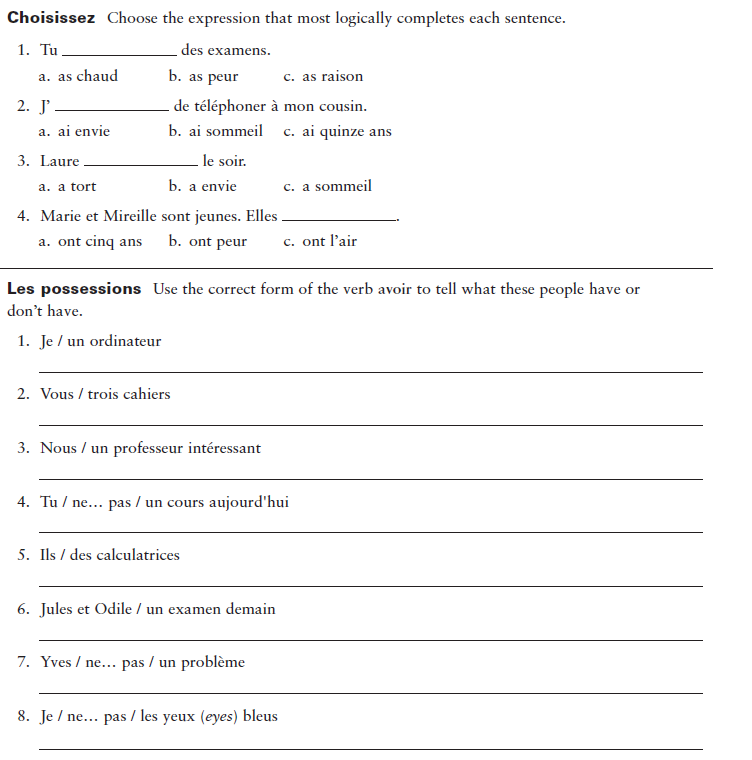 Telling time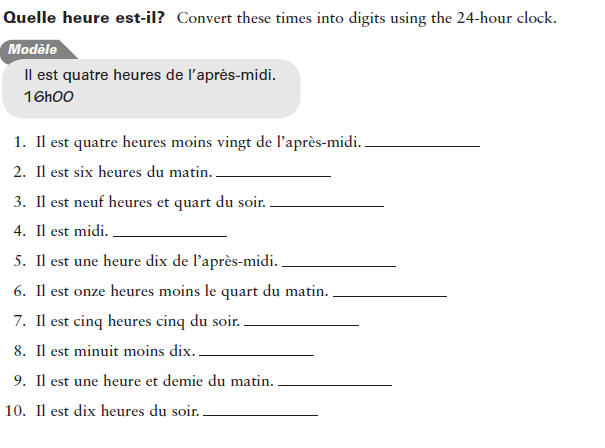 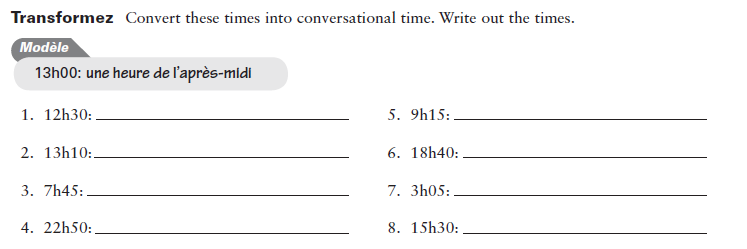 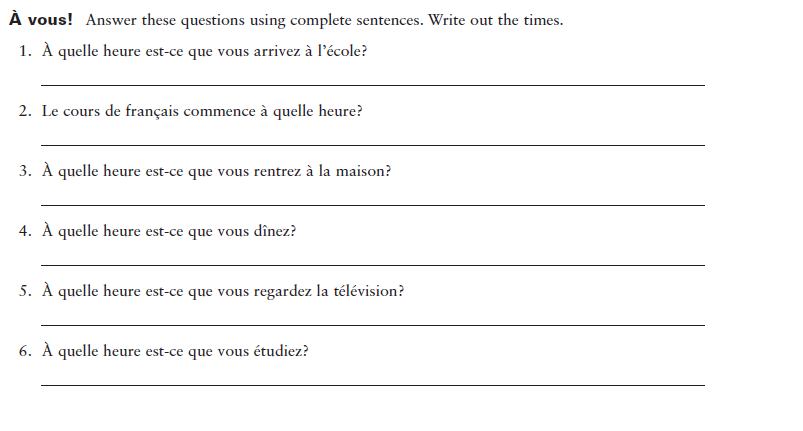 What is the first step to conjugate a regular –er verb ? Complete the chart with the appropriate endings.What is the first step to conjugate a regular –er verb ? Complete the chart with the appropriate endings.JeTuIlElleOnNousVousIlsElles